Оптимизировать: https://kubokmedal.ru/catalog/kubki/ Структура страницыH1 Кубки Превью товаров без изменений H2 Изготовление кубков на заказ Размещаем текст по ширине страницы У нас вы найдете роскошные наградные кубки для достойного чествования заслуг победителей. Заказать модели от эконом- до премиум-класса можно, обратившись к менеджерам компании «Кубки и медали». Мы предлагаем широкий ассортимент различной наградной продукции для любых состязаний.В настоящее время кубки и медали могут потребоваться не только для вручения их победителям спортивных соревнований и творческих конкурсов в Санкт-Петербурге, но и для различных корпоративных мероприятий. Весьма оригинальным решением будет вручение награды руководителю предприятия с нанесенной на нее поздравительной гравировкой. А если дополнительно разместить на поверхности логотип компании, то такое изделие и вовсе станет эксклюзивным.Для того чтобы нашими изделиями в СПб мог воспользоваться каждый, мы предлагаем товары в нескольких ценовых категориях:Бюджетные модели, изготовленные по стандартным проектам. Чтобы придать им уникальности, можно недорого заказать нанесение надписи или изображения на их поверхность.Продукция средней ценовой категории – наиболее распространена среди заказчиков.Изделия премиум-класса. Для изготовления такого кубка используются материалы высокого качества, а внешний вид награды оригинален и неповторим.H3 Заказать кубки недорого в СПб Размещаем текст по ширине страницы Мы заботимся о своей репутации, поэтому предлагаем продукцию исключительно высокого качества. Все материалы, которые используются для производства наградных изделий, безопасны и нетоксичны. Вы можете заказать кубок с доставкой, при этом, если сумма составляет более 15 000 рублей, то доставка по Питеру и области осуществляется бесплатно. Для постоянных клиентов у нас разработана гибкая система скидок и выгодных предложений.Кубки можно дополнительно оформить с помощью эмблем, табличек с гравировкой и прочих интересных элементов. Таким образом, есть возможность даже из бюджетных моделей получить действительно уникальное изделие, обладающее индивидуальностью и своим характером. Кроме того, у нас вы найдете и другую наградную продукцию – медали, ленты, футляры.Чтобы купить кубки для награждения победителей различных соревнований и конкурсов, просто позвоните в компанию «Кубки и медали» по телефонам +7 (812) 497-34-68, +7 (812) 497-34-69 или +7 (911) 286-74-53. – номера телефонов оборачиваем тегом телОптимизировать: https://kubokmedal.ru/catalog/medali-i-lentyi/medali/ Структура страницыH1 Медали Превью товаров без изменений H2 Изготовление медалей на заказ Размещаем текст по ширине страницы Для того чтобы отметить особые достижения или заслуги участников различных мероприятий, традиционно используются медали. Купить подходящую продукцию вы можете в компании «Кубки и медали».
Наградные изделия подходят для вручения на спортивных соревнованиях, творческих конкурсах, интеллектуальных состязаниях, а также в качестве сувениров на торжествах. Нередко организаторы предпочитают изготовление медалей на заказ в СПб, поскольку они обходятся совсем недорого, но при этом несут в себе индивидуальность. В нашем каталоге можно найти продукцию, созданную по современным технологиям, которую выдают за призовые места, а также универсальные изделия с разными изображениями.Гравировка позволяет наносить на основу любые надписи и рисунки. Существует именная продукция для корпоративных вечеринок, детских мероприятий, юбилеев и свадеб. Иногда медали для награждения в Санкт-Петербурге приобретаются с целью вручения школьникам, студентам, сотрудникам организаций, чтобы отметить их старания.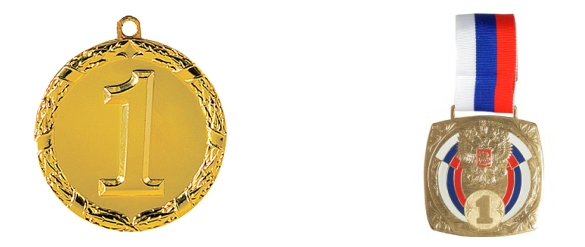 H3 Купить медали на заказ в Санкт-Петербурге  Размещаем текст по ширине страницы В нашем ассортименте также представлены заливные значки и другая сувенирная и наградная продукция, среди которой можно подобрать оптимальное решение для любого события. Сотрудники с удовольствием предоставят консультации и всю необходимую информацию об изделиях. Мы работаем в Питере, выполняем работу точно в срок и в требуемом объеме, что особенно важно для организаторов мероприятий, которые сотрудничают исключительно с надежными партнерами.Обращаясь к нам, вы получаете следующие преимущества:высокая точность пропорций;устойчивое к воздействию внешней среды покрытие;привлекательный внешний вид медалей и наград;доступная стоимость продукции.Чтобы заказать медали или другую наградную и сувенирную продукцию, просто позвоните в компанию «Кубки и медали» по телефонам +7 (812) 497-34-68, +7 (812) 497-34-69 или +7 (911) 286-74-53. – номера телефонов оборачиваем тегом телОптимизировать: https://kubokmedal.ru/catalog/plaketki/ плакетки купитьСтруктура страницыH1 Плакетки Каталог товаров без изменений H2 Изготовление плакетки на заказ Размещаем текст по ширине страницы Очень часто в качестве наградной или подарочной продукции используются плакетки – купить их можно, обратившись в компанию «Кубки и медали».Плакетки подарочные, наградные, сувенирные, – отличная основа для термопечати и гравировки, с помощью которых создаются оригинальные изображения, имеющие долгий срок службы. Наилучшими характеристиками обладают специальные плакетки из дерева. Поверх деревянной основы наносится слой, способный в течение длительного срока удерживать яркость и сочность красок печатного изображения.Основу плакетки чаще выполняют из деревянной доски. Покраска придает ей оттенок благородных пород дерева: «мореный дуб», «вишня», «бук», «орех».Деревянные плакетки дополняют накладки из металла или пластика взамен бумажного диплома, или грамоты. Модели с металлической пластиной выглядят солиднее, имеют рельефный узор. Пластик делает изделие легче и дешевле.Форма наградной плакетки определяет место ее размещения:прямоугольные и овальные варианты традиционно вешают на стену, иногда из них составляю галерею гордости или почета;модели в виде щита или герба бывают как настенными, так и настольными, они выглядят оригинальнее, чем обычные рамки;стела на платформе или округлая награда на подножке станет украшением для рабочего стола.H3 Подарочные плакетки купить в СПб  Размещаем текст по ширине страницы Подарочные плакетки прекрасно сочетают в себе презентабельность металлической награды (такой, как медаль) и информативность награды бумажной. Плакетку не выбрасывают, не прячут в папки, она не портится со временем. Ее скорее всего поставят на рабочий стол или повесят на стену, даже если повод, по которой плакетку вручили, был не таким уж и значительным. Вручить наградную плакетку – отличный способ выразить признательность за труды, подчеркнуть значимость человека перед компанией и общим делом. Она будет напоминать о моменте признания заслуг много лет.Чтобы заказать плакетки или другую наградную и сувенирную продукцию, просто позвоните в компанию «Кубки и медали» по телефонам +7 (812) 497-34-68, +7 (812) 497-34-69 или +7 (911) 286-74-53. – номера телефонов оборачиваем тегом телОптимизировать: https://kubokmedal.ru/catalog/prizyi-iz-stekla/steklo/ стеклянные награды с гравировкойСтруктура страницыH1 Стеклянные награды с гравировкойКаталог товаров без изменений H2 Изготовление стеклянных наград с гравировкой на заказ  Размещаем текст по ширине страницы Традиционные и изысканные, оригинальные стеклянные награды станут идеальным призом на любом соревновании или мероприятии. Заказать изделия из стекла можно в компании «Кубки и медали».Награда – это свидетельство признания заслуг и достижений человека или целого коллектива. Изделия из стекла, грамоты, кубки – все это памятные подарки, которые будут греть душу долгие годы, напоминая о победах. Награды из стекла будут выглядеть безупречно и солидно в течение всей жизни, вдохновляя и радуя. Стеклянные изделия могут быть выполнены с гравировкой, логотипом, надписью и пожеланиями. Им можно придать любую форму: круг, прямоугольник, овал, многоугольник, абстракция.Стеклянные награды обладают действительно неоспоримыми преимуществами, среди которых:стиль и роскошный внешний вид;изысканность форм;возможность нанести гравировку или логотип;возможность выбрать любую форму.H3 Заказать стеклянные награды с гравировкой в СПб   Размещаем текст по ширине страницы Мы обладаем значительным опытом и наработанными технологиями по изготовлению стеклянных наград. Все изделия делаются аккуратно и выглядят очень презентабельно. Вы можете заказать как традиционные награды, так и варианты премиум-класса. Наши специалисты тщательно прорабатывают каждую деталь при создании эскиза и реализации проекта, уделяя большое внимание неординарности и качеству изготавливаемой награды. Такие изделия станут идеальным украшением любого мероприятия, внося «изюминку» в наградную часть конкурсов и соревнований.У нас вы можете также заказать медали из акрила, которые станут воплощением торжественности момента и безупречного стиля. При изготовлении мы осуществляем контроль качества изделия на каждом этапе.Чтобы заказать стеклянные награды или выбрать уже готовую модель из каталога, просто позвоните в компанию «Кубки и медали» по телефонам +7 (812) 497-34-68, +7 (812) 497-34-69 или +7 (911) 286-74-53 или оформите заказ на сайте. – номера телефонов оборачиваем тегом тел кубок купить в спбкубки на заказизготовление кубковзаказать кубкикупить кубоккубок купить недорогокупить медали санкт петербургмедали на заказ в спбкупить медалимедали на заказзаказать медалиизготовление медалейизготовление медалей спбизготовление медалей на заказ